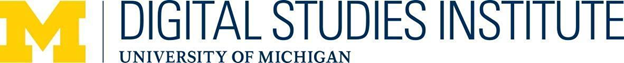 Application: Digital IDEAS 2021Applications for Digital IDEAS: A Summer Institute for Anti-Racist Critical Digital Studies are due May 14. If this application form presents technical or accessibility barriers, we are happy to accept email applications as well. Please contact Zaineb Al-Kalby at dsi-administration@umich.edu if you have any questions about the application.* = requiredContact informationFirst name *: _________________________________________________________________Last name *: _________________________________________________________________Pronouns: ___________________________________________________________________Email *: _____________________________________________________________________________Mailing address *: _____________________________________________________________Education / EmploymentUniversity/Organization *: _______________________________________________________Title/Position *: ________________________________________________________________What areas of study/practice are you most interested in? *:________________________________________________________________________________________________________________________________________________________Please list contact information (name, position, email address) of one reference we may contact (Why we ask: We may not contact every reference, but since we are creating a community agreement with participants, we like to have them available.):________________________________________________________________________________________________________________________________________________________Goals and interestsIn no more than 250 words, please share with us your interests and goals in digital studies and social justice. In other words, what are your motivations in attending Digital IDEAS? Please feel free to share with us any relevant academic, creative, professional, or personal experiences, including research, teaching, community organizing, or future aspirations. * :____________________________________________________________________________________________________________________________________________________________________________________________________________________________________________________________________________________________________________________________________________________________________________________________________________________________________________________________________________________________________________________________________________________________________________________________________________________________________________________________________________________________________________________________________________________________________________________________________________________________________________________________________________________________________________________________________________________________________________________________________________________________________________________________________________________________________________________________________________________________________________________________________________________________________________________________________________________________________________________________________________In no more than 150 words, please describe a digital studies project that you are working on or would like to work on during Digital IDEAS. This project can be in any form, mode, or genre, and it need not be academic. For example, it could be a syllabus, an installation, a dissertation chapter, an article, a bot, a webtext, a multimedia project, and so on! *:____________________________________________________________________________________________________________________________________________________________________________________________________________________________________________________________________________________________________________________________________________________________________________________________________________________________________________________________________________________________________________________________________________________________________________________________________________________________________________________________________________________________________________________________________________________________________________________________________________________________________________________________________________________________________________________________________________________________________________________________________________________________
Communication & AccessibilityWhere did you learn about Digital IDEAS?:________________________________________________________________________________________________________________________________________________________What methods of communication do you find most accessible and enjoyable for building community? (e.g., email listservs, Slack, Zoom chat, social media, etc.):___________________________________________________________________________________________________________________________________________________________________________________________________________________________________

We plan to use Zoom as our video conferencing platform for Digital IDEAS and will have real-time captioning (CART) provided for all sessions. What are your accessibility needs and preferences for Zoom-based discussions and workshops? (e.g., ASL, verbal description of visuals, downtime/screen breaks, discussion norms, opportunities to socialize, etc.):____________________________________________________________________________________________________________________________________________________________________________________________________________________________________________________________________________________________________________________________________________________________________________________________